Publicado en Zhunan, Taiwán el 13/05/2024 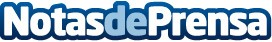 Innolux, en Display Week 2024, presenta productos y tecnologías para soluciones de ciudades inteligentesEn el mismo evento, la compañía también presentará aplicaciones de automoción con bajas emisiones de carbonoDatos de contacto:Anita Chien Innolux+886 0 6 505 1888Nota de prensa publicada en: https://www.notasdeprensa.es/innolux-en-display-week-2024-presenta_1 Categorias: Internacional Eventos Movilidad y Transporte Innovación Tecnológica http://www.notasdeprensa.es